2018年度湖南新闻奖评选结果公布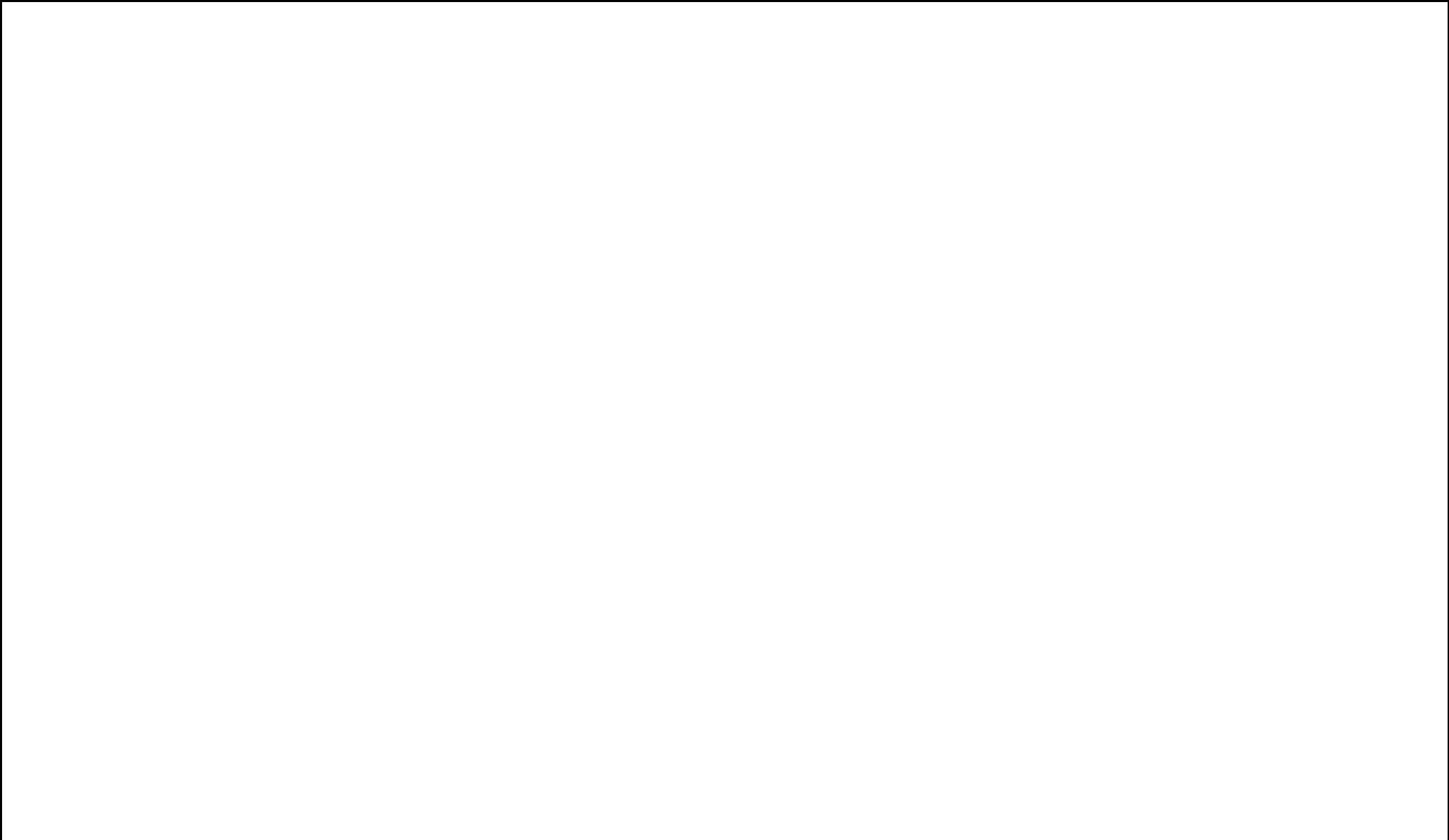 三等奖（ 166件 ）1 页2 页3 页4 页5 页6 页7 页8 页9 页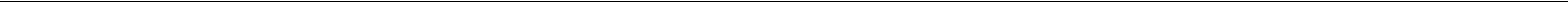 10 页11 页12 页13 页14 页15 页16 页17 页18 页19 页20 页第 21 页序号项目题目主创人员编辑刊播单位报送单位字数/时长备注序号项目题目主创人员编辑刊播单位报送单位/幅备注/幅1文字消息“天河三号”E级原型机通过验收周小雷蒙志军湖南日报湖南日报社7601文字消息“天河三号”E级原型机通过验收施泉江蒙志军湖南日报湖南日报社760施泉江2文字消息娄底一检察官徒手制服持枪男王智芳黄娟三湘都市报湖南日报社3932文字消息娄底一检察官徒手制服持枪男王智芳张允三湘都市报湖南日报社393张允周艺李鹏飞3文字消息32年兑现战场生死承诺周艺胡建红长沙晚报长沙晚报社8273文字消息32年兑现战场生死承诺姜国胡建红长沙晚报长沙晚报社827姜国陈良陈良4文字消息雁峰区实体经济以“亩均效益”王靖林新华衡阳日报衡阳市记协7564文字消息论英雄屈红芳王文焱衡阳日报衡阳市记协756论英雄屈红芳王文焱5文字消息贫困村里举行集体婚礼叶新福颜青春株洲日报株洲市记协972“一带一路”绽新花（引）谭涛6文字消息“湘潭造”让乌兹别克斯坦专家竖曾佰龙谭涛湘潭日报湘潭市记协4906文字消息“湘潭造”让乌兹别克斯坦专家竖曾佰龙曾佰龙湘潭日报湘潭市记协490起大拇（主）曾佰龙起大拇（主）7文字消息宁花十万元，不洒除草剂艾哲周金林邵阳日报邵阳市记协6077文字消息宁花十万元，不洒除草剂王宇周金林邵阳日报邵阳市记协607王宇王昕力8文字消息华容农民用卫星种水稻吴德胜曾敏学岳阳日报岳阳市记协652朱开见9文字消息桃源沙坪镇“村社共管”创新乡村魏仙耘郭作涛常德日报常德市记协9339文字消息治理模式孙玮怿郭作涛常德日报常德市记协933治理模式孙玮怿10文字消息桃江“竹脑壳”漂洋过海赚大钱卢静郑倩益阳日报益阳市记协980给每一块猪肉办个“身份证”周巍11文字消息郴州在全省率先建立畜禽水产品质周巍陶子瑶郴州日报郴州市记协90211文字消息郴州在全省率先建立畜禽水产品质刘小飞陶子瑶郴州日报郴州市记协902量安全可追溯平台刘小飞量安全可追溯平台12文字消息“诚信老爹”养猪替子还债百万邱承龙丽芳怀化日报怀化市记协90213文字消息全国首张区块链不动产电子凭证梁浴涛何维涛娄底日报娄底市记协89813文字消息在娄底诞生梁浴涛周澜娄底日报娄底市记协898在娄底诞生周澜传承民族技艺 弘扬传统文化麻正规14文字消息凤凰148米《苗族古歌史诗绣卷》瞿菀吟付丹团结报自治州记协875获世界纪录认证唐金生15文字消息我国杂交水稻制种进入轻简机械化余杏傅仁斌湖南科技报专业报分会73615文字消息时代喻诚傅仁斌湖南科技报专业报分会736时代喻诚16文字消息5年新增8万个老板陈妙琼刘韶林星沙时报长沙市记协93316文字消息5年新增8万个老板陈妙琼蒋亦子星沙时报长沙市记协933蒋亦子17文字消息200多师生自发办画展感恩祖国文波文波湘江早报长沙市记协92817文字消息200多师生自发办画展感恩祖国张璋朱秉山湘江早报长沙市记协928张璋朱秉山18文字消息“劳模大讲堂”进景区曾颖吴凯风湖南工人报专业报分会69019文字评论时光里，新闻的力量奔流不息邹晨莹龚政文湖南日报湖南日报社127019文字评论时光里，新闻的力量奔流不息邹晨莹沈德良湖南日报湖南日报社1270沈德良20文字评论“温情执法”不宜做儿戏化解读张英张军三湘都市报湖南日报社101020文字评论“温情执法”不宜做儿戏化解读张英熊佩凤三湘都市报湖南日报社1010熊佩凤21文字评论舆论贴心关注基层干部是民之幸林新华尹灿红衡阳晚报衡阳市记协142021文字评论国之路林新华刘晓飞衡阳晚报衡阳市记协1420国之路刘晓飞22文字评论要珍惜“张家界”这块招牌周和平方西平张家界日报张家界市140022文字评论要珍惜“张家界”这块招牌周和平方西平张家界日报记协1400记协23文字评论理顺十大关系夯实村级河长基础陈晨陈华英郴州日报郴州市记协130024文字评论多留“绩” 少留“痕”孙存准成丹丹永州日报永州市记协90425文字评论有“压”更须有“保”羊长发王乐华邵阳日报邵阳市记协85025文字评论有“压”更须有“保”羊长发邓娴邵阳日报邵阳市记协850邓娴26文字通讯浏阳5000人团年宴叫停王文隆黄志坚湖南日报湖南日报社127727文字通讯8000米之巅，“芙蓉花”傲然绽放李国斌屈新武湖南日报湖南日报社286328深度报道港珠澳大桥的湖南力量胡信松李志林湖南日报湖南日报社393328深度报道港珠澳大桥的湖南力量黄利飞李志林湖南日报湖南日报社3933黄利飞29文字通讯运砂车超载，包月罚单助虐？刘璋景张茧三湘都市报湖南日报社253529文字通讯运砂车超载，包月罚单助虐？李成辉黄海文三湘都市报湖南日报社2535李成辉黄海文30文字通讯背着国徽把巡回法庭送进大山周凌如武维利潇湘晨报潇湘晨报社270131文字通讯买衬衣100块都舍不得赵颖慧杨岚潇湘晨报潇湘晨报社176332文字通讯一位非洲青年的感悟和憧憬吴鑫矾贺黎黎长沙晚报长沙晚报140032文字通讯一位非洲青年的感悟和憧憬吴鑫矾李万寅长沙晚报报业集团1400李万寅报业集团33文字通讯“袖珍姑娘”手机直播成“网红”王靖邓润青衡阳晚报衡阳市记协1880半年卖两千只土鸡万余枚鸡蛋翟瑜张花信仰之光照亮前行之路唐忠明34文字通讯——探索湖南理工学院刘志恒李峰波岳阳日报岳阳市记协2766“大学生学理论现象”司念伟王芳张家界市35文字通讯这本教科书，他写了35年符晓何绍群张家界日报张家界市283635文字通讯这本教科书，他写了35年符晓何绍群张家界日报记协2836黎思源记协黎思源36文字通讯舒国屏 廿九年誓死守护杨玉菡郑倩益阳日报益阳市记协211736文字通讯只为百年革命旧址重焕光辉莫蓉郑倩益阳日报益阳市记协2117只为百年革命旧址重焕光辉莫蓉最美“火场逆行者”37深度报道——记第四届全国“十大杰出消防周巍刘小飞郴州日报郴州市记协3998卫士”曾杰毅38文字通讯“合约食堂”约出乡村新风尚刘倩邹天著永州日报永州市记协81338文字通讯“合约食堂”约出乡村新风尚何云雄邹天著永州日报永州市记协813何云雄39文字通讯带着母亲去扶贫向湘龙苏知花怀化日报怀化市记协195039文字通讯带着母亲去扶贫苏知花苏知花怀化日报怀化市记协1950苏知花40文字通讯民警黄其焕的生死5小时肖鹄娄底广播娄底市记协300040文字通讯民警黄其焕的生死5小时王志强电视报娄底市记协3000王志强电视报病在深山有“远亲”——湖南省卫省记协41文字通讯生健康委员会驻桑植县柳浪坪村帮汤江峰颜青大众卫生报省记协286041文字通讯生健康委员会驻桑植县柳浪坪村帮汤江峰颜青大众卫生报专业报分会2860扶工作侧记专业报分会扶工作侧记42调查性报道“读两天书转学，学校竟要扣罗霞陈佳婧法制周报省记协190413670元？”专业报分会43文字通讯雪峰山破冰救援记黄雅群孟娟湖南工人报省记协202043文字通讯雪峰山破冰救援记黄雅群孟娟湖南工人报专业报分会2020专业报分会“稻田+”生态种养效益高可持续省记协44文字通讯——来自浏阳的“稻鳖共生”“荷傅仁斌傅仁斌湖南科技报省记协256944文字通讯——来自浏阳的“稻鳖共生”“荷傅仁斌傅仁斌湖南科技报专业报分会2569+鱼”综合高效种养经验专业报分会+鱼”综合高效种养经验45文字通讯湘大女生攒6000元谭里和邓魏今日女报省记协260045文字通讯资助10名山区学生陈圣恩邓魏今日女报专业报分会2600资助10名山区学生陈圣恩专业报分会46深度报道破解“三点半难题”的湖南解读胡荧彭静科教新报省记协333546深度报道破解“三点半难题”的湖南解读胡荧彭静科教新报专业报分会3335专业报分会47文字通讯二次退休：退一步海阔天空鲍杰李仲文快乐老人报省记协128647文字通讯二次退休：退一步海阔天空鲍杰李仲文快乐老人报专业报分会1286专业报分会格桑花开芙蓉艳——湖南第六批短龚颖龚颖人才就业省记协48文字通讯格桑花开芙蓉艳——湖南第六批短龚颖龚颖易巧君社保省记协281148文字通讯期援藏专业技术人才工作纪实李良婷李良婷易巧君社保专业报分会2811期援藏专业技术人才工作纪实李良婷李良婷信息报社专业报分会信息报社49文字通讯委员天天见 越见越想见李飞李飞集体湘声报省记协282949文字通讯委员天天见 越见越想见李飞李飞集体湘声报专业报分会2829专业报分会昔日父亲捐献器官救3人 如今他人罗凯罗凯50文字通讯昔日父亲捐献器官救3人 如今他人沈勇沈勇李晶长江信息报岳阳市记协204650文字通讯捐献肾脏救儿子沈勇沈勇李晶长江信息报岳阳市记协2046捐献肾脏救儿子黄敏黄敏黄敏黄敏51文字通讯这家民企为何频频“放卫星”王茜王茜黄志坚湖南日报湖南日报社3414陈张书 吴雯芳陈张书 吴雯芳128152文字系列湖南“三个着力”系列回顾报道杨杰妮 赵颖慧杨杰妮 赵颖慧杨岚潇湘晨报潇湘晨报社1686刘建勇刘建勇1670唐  婷孙敏坚王志红1224“壮阔东方潮 奋进新时代·三湘刘文韬刘笑雪王志红122453文字系列“壮阔东方潮 奋进新时代·三湘刘文韬刘笑雪赵成新湖南日报湖南日报社1462历程——庆祝改革开放40年”沙兆华唐亚新蒙志军1169施泉江施泉江蒙志军1169施泉江施泉江铁骨兵心 湘疆寻亲代①漫漫十年，我牵铁龙越天山李立莫雪霈3000代②哥哥为爸妈买大衣，没等寄出李立莫雪霈省记协300054文字系列代②哥哥为爸妈买大衣，没等寄出欧阳婷罗雅洁李诗韵今日女报省记协150054文字系列就牺牲了欧阳婷罗雅洁李诗韵今日女报专业报分会1500就牺牲了周纯梓周纯梓专业报分会1500代③500军旅生涯曾盼妻子一路相周纯梓周纯梓1500代③500军旅生涯曾盼妻子一路相随：要乖，要等我周钢省记协343355文字系列老年大学启思录王世军 鲍杰王世军 鲍杰周钢快乐老人报省记协311155文字系列老年大学启思录王世军 鲍杰王世军 鲍杰彭臻玉快乐老人报专业报分会3111彭臻玉专业报分会31663166陈彬 王春花陈彬 王春花省记协295056文字系列省政协踏查洞庭湖系列报道肖迪 彭世松肖迪 彭世松湘声报省记协266056文字系列省政协踏查洞庭湖系列报道肖迪 彭世松肖迪 彭世松湘声报专业报分会2660郭俊杰郭俊杰专业报分会2340郭俊杰郭俊杰2340刘欢乐杨  湛1710老物件见证王  薇任琼瑨省记协171057文字系列老物件见证王  薇任琼瑨金鹰报省记协144657文字系列——纪念改革开放40周年系列报道刘双昀杨天朗金鹰报专业报分会1446毛玉婷毛玉婷1256毛玉婷毛玉婷佘意明省记协58报纸副刊又一个梦开始的地方罗小玲罗小玲万宁株洲日报省记协480058报纸副刊又一个梦开始的地方罗小玲罗小玲万宁株洲日报副刊分会4800陈汉秋副刊分会陈汉秋59报纸副刊一个没留下名字的伟大女性林新华林新华邹毅衡阳日报省记协640759报纸副刊一个没留下名字的伟大女性林新华林新华胡建军衡阳日报副刊分会6407胡建军副刊分会具有64年历史的湘江宾馆刘建光省记协60新闻摄影具有64年历史的湘江宾馆郭立亮郭立亮周梦菡湖南日报省记协组照560新闻摄影中栋北移35.56米郭立亮郭立亮周梦菡湖南日报新闻摄影分会组照5中栋北移35.56米谢婉雪新闻摄影分会谢婉雪61新闻摄影隼“阅”茅岩河李健李健刘桂林湖南日报省记协单幅61新闻摄影隼“阅”茅岩河李健李健伍霞湖南日报新闻摄影分会单幅伍霞新闻摄影分会62新闻摄影不一样的肤色 一样的湘埃情黄启晴黄启晴罗杰科长沙晚报省记协组照562新闻摄影不一样的肤色 一样的湘埃情黄启晴黄启晴熊伟长沙晚报新闻摄影分会组照5熊伟新闻摄影分会掐住贿赂犯罪的“七寸”吴希省记协63新闻漫画2018年9月22日4版傅汝萍傅汝萍吴希湖南日报省记协63新闻漫画2018年9月22日4版傅汝萍傅汝萍周倜湖南日报美术版面分会周倜美术版面分会奇葩证明为何仍在扰民？省记协64新闻漫画2018年3月24日A01版胡兴鑫盛荣株洲晚报省记协64新闻漫画2018年3月24日A01版胡兴鑫盛荣株洲晚报美术版面分会美术版面分会从导弹到捣蛋李锦省记协65新闻漫画2018年1月15日A1版龙俊澍李锦潇湘晨报省记协65新闻漫画2018年1月15日A1版龙俊澍李芳潇湘晨报美术版面分会李芳美术版面分会曾锐省记协66报纸版面2018年3月21日7版杨忠瑜永州日报省记协66报纸版面2018年3月21日7版杨忠瑜永州日报美术版面分会陈超美术版面分会陈超陈阳67报纸版面2018年9月30日 14版吴希湖南日报美术版面分会唐爱平张元清68报纸版面2018年7月19日 1版杨  诚三湘都市报美术版面分会匡  萍刘迎69报纸版面2018年10月31日 4版言琼三湘都市报美术版面分会匡萍全国首个学雷锋鼓励保护办法在雷长沙市广播70广播消息全国首个学雷锋鼓励保护办法在雷雷艳飞 肖瑜凡电视台长沙市记协1′42″70广播消息锋家乡发布雷艳飞 肖瑜凡电视台长沙市记协1′42″锋家乡发布新闻广播新闻广播“互联网+监督”：湘潭人民71广播消息一个二维码 为村民“扫”回李艳 宋申湘潭人民湘潭市记协3′59″71广播消息一个二维码 为村民“扫”回李艳 宋申广播电台湘潭市记协3′59″40多万！广播电台40多万！国庆假期南山国家公园封禁区实现刘艳美邵阳广播72广播消息国庆假期南山国家公园封禁区实现王周钦邵阳广播邵阳市记协1′28″72广播消息“零”游客王周钦交通频道邵阳市记协1′28″滕 凌余芳常德市广播73广播消息村里来了特殊的“宣讲员”唐序红唐序红唐序红常德市广播常德市记协3′55″73广播消息村里来了特殊的“宣讲员”唐序红唐序红唐序红电视台常德市记协3′55″涂凯杰涂凯杰电视台涂凯杰涂凯杰宁力慈利县广播张家界市74广播消息屋场上的“颂恩会”杜婧戴碧鸿慈利县广播张家界市3′7″74广播消息屋场上的“颂恩会”杜婧戴碧鸿电视台记协3′7″戴晓山戴晓山电视台记协戴晓山戴晓山宋燕永州广播电75广播消息跨省倾倒垃圾300吨 8名被告获刑伍时华伍时华永州广播电永州市记协1′25″75广播消息跨省倾倒垃圾300吨 8名被告获刑伍时华伍时华视台永州市记协1′25″王欣金王欣金视台王欣金王欣金设立9年仅颁发1次，怀化公交“委韦瑶怀化市广播76广播消息设立9年仅颁发1次，怀化公交“委郑小霞郑小霞怀化市广播怀化市记协1′26″76广播消息屈奖”颁奖金郑小霞郑小霞电视台怀化市记协1′26″屈奖”颁奖金许雅瑞许雅瑞电视台许雅瑞许雅瑞米紹君米紹君辰溪县广播77广播消息500年接力封山育林造福后人戴哲翔戴哲翔辰溪县广播怀化市记协2′15″77广播消息500年接力封山育林造福后人戴哲翔戴哲翔电视台怀化市记协2′15″王欣电视台王欣宋林湘西土家族传播正能量：宋林苗族78广播消息传播正能量：章 华章 华苗族自治州记协3′18″78广播消息吉首市3名男子勇救落水女子章 华章 华自治州广播自治州记协3′18″吉首市3名男子勇救落水女子张林旭张林旭自治州广播张林旭张林旭电视台电视台79广播专题别让外卖小哥“拿生命送餐”陈文广陈文广湘潭人民湘潭市记协10′02″79广播专题别让外卖小哥“拿生命送餐”阙依璇阙依璇广播电台湘潭市记协10′02″阙依璇阙依璇广播电台80广播专题一江碧水向东流廖 岚廖 岚岳阳人民岳阳市记协15′33″80广播专题一江碧水向东流黄 宇黄 宇广播电台岳阳市记协15′33″黄 宇黄 宇广播电台王秀风康行佳娄底市广播81广播专题101本日记见证时代变迁王秀风康行佳电视台娄底市记协17′36″81广播专题101本日记见证时代变迁邬志坚赵闽电视台娄底市记协17′36″邬志坚赵闽综合广播综合广播湖南广播82广播评论江华，“将”你一军！向绪安向绪安电视台广播湖南广播2′24″82广播评论江华，“将”你一军！向绪安向绪安传媒中心电视台2′24″传媒中心电视台交通频道刘艳美 王周钦刘艳美 王周钦邵阳广播6′49″83广播系列奋斗吧，我的新时代刘艳美 王周钦刘艳美 王周钦邵阳广播邵阳市记协6′58″83广播系列奋斗吧，我的新时代沈娟 滕凌沈娟 滕凌交通频道邵阳市记协6′58″沈娟 滕凌沈娟 滕凌交通频道7′51″7′51″周  梅李景权郴州人民84广播系列我家这40年周  梅李景权广播电台郴州市记协22′45″84广播系列我家这40年费琼庆黄  翔广播电台郴州市记协22′45″费琼庆黄  翔综合广播综合广播湖南广播85广播访谈家庭是孩子的第一课堂龙小平 游永江龙小平 游永江电视台广播省广电协会36′85广播访谈家庭是孩子的第一课堂郭  娟 万子颖郭  娟 万子颖传媒中心省广电协会36′郭  娟 万子颖郭  娟 万子颖传媒中心金鹰之声湖南广播86广播直播美丽中国 我是行动者集体集体电视台广播省广电协会39′55″86广播直播美丽中国 我是行动者集体集体传媒中心新省广电协会39′55″传媒中心新闻综合频道刘永平 于红臣刘永平 于红臣湖南广播刘永平 于红臣刘永平 于红臣电视台广播26′42″87广播编排全省新闻联播钟林钟林电视台广播省广电协会26′42″87广播编排全省新闻联播钟林钟林传媒中心省广电协会26′29″传媒中心26′29″交通频道“炒掉”物业公司 部分小区探索刘学波 田雨昕刘学波 田雨昕胡平 梁穗湖南广播湖南广播88电视消息“炒掉”物业公司 部分小区探索刘学波 田雨昕刘学波 田雨昕胡平 梁穗电视台湖南广播2′14″物业自管模式莫慧云 张丹妮莫慧云 张丹妮张静卫视频道电视台卫视频道陈杨 潘瑞林湖南广播湖南广播89电视消息24小时的答复田杰 杨锤炼电视台湖南广播2′05″89电视消息24小时的答复田杰 杨锤炼电视台电视台2′05″郭智军经视频道电视台郭智军经视频道一封“农民工”的手写信曾 笑  廖芷艺湖南教育90电视消息一封“农民工”的手写信傅炫立 张  莹湖南教育湖南教育电视台1′28″90电视消息把高三学生读哭了傅炫立 张  莹电视台湖南教育电视台1′28″把高三学生读哭了肖科云电视台肖科云全国首条开放道路智慧公交刘 哲 李妮长沙市广播91电视消息全国首条开放道路智慧公交刘 哲 李妮电视台新闻长沙市记协1′29″91电视消息长沙开跑伍立新电视台新闻长沙市记协1′29″长沙开跑伍立新频道频道92电视消息衡阳：打响我省高校“严进严出”曹华华 黄锦中衡阳新闻衡阳市记协2′32″92电视消息第一枪刘碧辉 唐晓丽综合频道衡阳市记协2′32″第一枪刘碧辉 唐晓丽综合频道93电视消息为了97个留守儿童：山水村成立教程耿孺 张逸鸣陈 明醴陵广播株洲市记协3′45″93电视消息育服务公益中心刘雄峰肖华林电视台株洲市记协3′45″育服务公益中心刘雄峰肖华林电视台94电视消息湘潭县盐埠村：一网“团圆鱼”陈玲芳 彭洁湘潭县广播湘潭市记协3′53″94电视消息全村同享四十年刘安荻电视台湘潭市记协3′53″全村同享四十年刘安荻电视台95电视消息怀邵衡铁路开通：周超群 谢国雄邵阳电视新邵阳市记协1′10″95电视消息十六年努力  两千万人圆梦禹剑阳闻综合频道邵阳市记协1′10″十六年努力  两千万人圆梦禹剑阳闻综合频道96电视消息“元福新潮”有点“潮”杨剑波 胡清汨罗市广播岳阳市记协3′25″96电视消息“元福新潮”有点“潮”刘胜丹电视台岳阳市记协3′25″刘胜丹电视台乌云界：“国宝”中华虎凤蝶增至方 皓 李燕桃源县广播97电视消息乌云界：“国宝”中华虎凤蝶增至戴艳红 王丽张铭齐桃源县广播常德市记协3′32″97电视消息千余只 成全国最大栖息地戴艳红 王丽张铭齐电视台常德市记协3′32″千余只 成全国最大栖息地柴航齐电视台柴航齐98电视消息80岁老人庆生高钱华张家界广播张家界市记协3′05″不摆酒摆“运动宴”谭鹏波电视台张 思桑植99电视消息林运业：蹲着行走脱贫路黄曲丹桑植张家界市记协3′21″99电视消息林运业：蹲着行走脱贫路黄曲丹广播电视台张家界市记协3′21″彭杰广播电视台彭杰100电视消息穿越四十年  新桥再“巡逻”黄永康益阳市广播益阳市记协1′24″100电视消息穿越四十年  新桥再“巡逻”倪焕新电视台益阳市记协1′24″倪焕新电视台郴州建立全省首个小微企业出口信黄珍郴州电视台101电视消息用保险政府统保平台朱佳新闻综合频郴州市记协3′51″小微企业也能参与“一带一路”张俊琦道宁远：实施分色管理蒋军林永州市广播102电视消息宁远：实施分色管理唐勋江永州市广播永州市记协2′12″102电视消息帮扶因户施策唐勋江电视台永州市记协2′12″帮扶因户施策李严军电视台李严军鹤城：全省率先建立村（社区）集田连友怀化市广播103电视消息体“三资”管理服务平台 闲置资邓璐怀化市广播怀化市记协1′18″103电视消息体“三资”管理服务平台 闲置资邓璐电视台怀化市记协1′18″产最高成交价比原来翻12倍石光辉电视台产最高成交价比原来翻12倍石光辉井字镇：黄伟民双峰县104电视消息29户贫困户自曝家底主动摘“穷帽谢韬欧阳亚辉双峰县娄底市记协3′57″104电视消息29户贫困户自曝家底主动摘“穷帽谢韬欧阳亚辉广播电视台娄底市记协3′57″子”李茜广播电视台子”李茜105电视消息网红农民群:直播乡村乐王庭甫 包智帆王庭甫 包智帆湘西州广播自治州记协3′43″105电视消息山货卖得欢田源 石波田源 石波电视台自治州记协3′43″山货卖得欢田源 石波田源 石波电视台罗迎春戴飞湖南广播106电视专题王振义：让癌细胞“改邪归正”顾文范玲玉孔甜甜电视台湖南广播电视台11′17″刘瑛刘瑛卫视频道107电视专题求证崇高曹智坤 唐湘岳曹智坤 唐湘岳湖南教育湖南教育电视台8′58″107电视专题求证崇高吴杰 彭汝平吴杰 彭汝平电视台湖南教育电视台8′58″吴杰 彭汝平吴杰 彭汝平电视台蒋  清 蒋玉成蒋  清 蒋玉成衡阳公共108电视专题八百矿工上井冈甘娟娟 邓三喜甘娟娟 邓三喜衡阳公共衡阳市记协46′108电视专题八百矿工上井冈甘娟娟 邓三喜甘娟娟 邓三喜频道衡阳市记协46′唐浩然 郭  聪唐浩然 郭  聪频道唐浩然 郭  聪唐浩然 郭  聪易增 张谦易增 张谦株洲市广播109电视专题改革者老刘易增 张谦易增 张谦电视台新闻株洲市记协9′55″109电视专题改革者老刘张巍 王曦璟张巍 王曦璟电视台新闻株洲市记协9′55″张巍 王曦璟张巍 王曦璟综合频道综合频道1978年：湘乡万字报告吹响全国农陈友胜方 健湘潭市广播110电视专题1978年：湘乡万字报告吹响全国农姚 先 侯书石姚 先 侯书石湘潭市广播湘潭市记协7′51″村减负号角曾伯秋曾伯秋电视台曾伯秋曾伯秋彭鹤鸣彭鹤鸣邵东县广播111电视专题木偶戏 一生情刘艺波刘艺波邵东县广播邵阳市记协11′45″111电视专题木偶戏 一生情刘艺波刘艺波电视台邵阳市记协11′45″刘意忠刘意忠电视台刘意忠刘意忠徐礼美 周敬峰徐礼美 周敬峰夏敏单朝晖陈元龙夏敏常德市广播112电视专题詹姆斯眼中的常德单朝晖陈元龙田博彦常德市广播常德市记协11′13″112电视专题詹姆斯眼中的常德毛天锡曾  智田博彦电视台常德市记协11′13″毛天锡曾  智孙露电视台李波李波孙露李波李波113电视专题艾立华：黄永康 刘曼霖益阳市广播益阳市记协13′27″113电视专题我与民营经济“春天的故事”邬佳胜 曹军电视台益阳市记协13′27″我与民营经济“春天的故事”邬佳胜 曹军电视台陈先文 王永淳郴州电视台114电视专题屋檐下的心跳陈先文 王永淳新闻郴州市记协15′57″114电视专题屋檐下的心跳罗聪 何苗新闻郴州市记协15′57″罗聪 何苗综合频道综合频道115电视专题奔波四千里 做顿年夜饭孙健 唐勋江永州市广播永州市记协6′30″115电视专题奔波四千里 做顿年夜饭王辉 郑文甲电视台永州市记协6′30″王辉 郑文甲电视台绝不容许惠农邓春森怀化市广播116电视专题绝不容许惠农陶海卉怀化市广播怀化市记协10′28″116电视专题“一卡通”变成“糊涂卡”陶海卉电视台怀化市记协10′28″宋淑平谢昕华 刘智玲娄底市广播117电视专题未来可期 小镇等你赵志刚 张帆翔电视台都市娄底市记协9′36″邬威频道范凯长沙市广播长沙市广播118电视评论铲除不实举报，激浊也要扬清黄轶电视台新闻长沙市广播6′00″118电视评论铲除不实举报，激浊也要扬清黄轶电视台新闻电视台6′00″刘扬频道电视台刘扬频道119电视评论跪不出尊严 也跪不掉责任黄永康 杨炯益阳市广播益阳市记协11′42″119电视评论跪不出尊严 也跪不掉责任倪焕新电视台益阳市记协11′42″倪焕新电视台赶考路上李越胜 彭伟李越胜 彭伟芒果TV代①殷沙漫：公益支教“小橘灯”李越胜 彭伟李越胜 彭伟丰奇芒果TV12′31″代①殷沙漫：公益支教“小橘灯”姜坚强 许涛姜坚强 许涛丰奇/湖南广播湖南广播12′31″120电视系列代②黄敏雄：接过父母手中的“坎姜坚强 许涛姜坚强 许涛朱頔/湖南广播湖南广播10′24″120电视系列代②黄敏雄：接过父母手中的“坎刘典 丰奇刘典 丰奇朱頔电视台电视台10′24″土镘”刘典 丰奇刘典 丰奇胡勋电视台电视台11′15″土镘”朱頔 胡勋朱頔 胡勋胡勋都市频道11′15″代③陈添明：勇闯创新高地朱頔 胡勋朱頔 胡勋都市频道代③陈添明：勇闯创新高地四十年，我和教育的故事代①从“独木桥”到“立交桥”高彭汝平 刘剑峰彭汝平 刘剑峰5′33″考让更多人成就梦想刘丹吴与伦湖南教育湖南教育5′33″121电视系列考让更多人成就梦想刘丹吴与伦陈玮湖南教育湖南教育5′39″121电视系列代②教学37载 见证“黑板进化史李扬 潘登李扬 潘登陈玮电视台电视台5′39″代②教学37载 见证“黑板进化史李扬 潘登李扬 潘登电视台电视台7′04″”曾高 熊方甜曾高 熊方甜7′04″”曾高 熊方甜曾高 熊方甜代③上学路上的变迁湘潭力量曾伯秋曾伯秋7′09″代①超级工程的“钢筋铁骨”陈友胜陈友胜湘潭市广播7′09″122电视系列代①超级工程的“钢筋铁骨”陈友胜陈友胜湘潭市广播湘潭市记协7′03″122电视系列代②航空航天的“关键先生”付杰电视台湘潭市记协7′03″代②航空航天的“关键先生”付杰电视台7′32″代③国产核电的“超级心脏”陈欢李俊7′32″代③国产核电的“超级心脏”陈欢李俊我的乡村我的梦——邵阳市能人投身乡村振兴系列报道代①廖秋明：振兴新宁县之三级村罗小华罗小华邵阳电视新5＇15″123电视系列级组织带头人周佳凯周佳凯罗小华邵阳电视新邵阳市记协4＇25″123电视系列级组织带头人周佳凯周佳凯罗小华闻综合频道邵阳市记协4＇25″代②刘峙鑫：让邵阳的中药材赶超李  炯李  炯闻综合频道5＇40″代②刘峙鑫：让邵阳的中药材赶超李  炯李  炯5＇40″日本代③蒋保强：国产开发生态农业是最有意义的事丰收节话丰收代①苗市镇白龙村：橙黄桔绿正当时慈利县广播张家界市2′42″124电视系列代②零溪镇拣花村：稻花香里集体集体戴碧鸿慈利县广播张家界市2′29″124电视系列代②零溪镇拣花村：稻花香里集体集体戴碧鸿电视台记协2′29″说丰收电视台记协2′22″说丰收2′22″代③金岩土家族乡敏家村：遍地黄金分外香“创客”扶贫故事 系列报道宋林3′15″代①乐当俏绣娘潘波湘西州广播3′15″125电视系列代①乐当俏绣娘潘波湘西州广播自治州记协2′14″125电视系列代②“海龟”迷上苗家包谷酸郭原畅郭原畅电视台自治州记协2′14″代②“海龟”迷上苗家包谷酸郭原畅郭原畅电视台3′07″代③湘西名片雅酉包谷烧谭江南谭江南3′07″代③湘西名片雅酉包谷烧谭江南谭江南第五届中国（湘潭）齐白石国际文刘伟奇刘伟奇第五届中国（湘潭）齐白石国际文陈友胜陈友胜湘潭市广播126电视访谈化艺术节特别节目：陈友胜陈友胜湘潭市广播省广电协会19′09″126电视访谈化艺术节特别节目：王  刚王  刚电视台省广电协会19′09″艺术让我们有了共通的语言王  刚王  刚电视台艺术让我们有了共通的语言唐晓晔唐晓晔唐晓晔唐晓晔湖南广播127电视直播新春走基层·直播奉嘎山集体集体集体电视台省广电协会12′40″卫视频道128电视编排湘西新闻联播集体集体邓玉湘西州广播省广电协会128电视编排湘西新闻联播集体集体罗永健电视台省广电协会罗永健电视台长沙市广播129电视编排政法报道集体集体电视台政法省广电协会频道130网络评论网络守护者，亮剑必须的魏水石（邹晨莹魏水石（邹晨莹万姗姗 夏博华声在线网络分会866130网络评论网络守护者，亮剑必须的沈德良）沈德良）万姗姗 夏博华声在线网络分会866沈德良）沈德良）周逸峰 张广蓉周逸峰 张广蓉131网络专题凌晨三点的长沙黎鑫 徐士洁黎鑫 徐士洁高芹红网网络分会131网络专题凌晨三点的长沙陈杰 高芹陈杰 高芹高芹红网网络分会陈杰 高芹陈杰 高芹赵冰互联网+新青年 增添扶贫新力量刘纯 冯军刘纯 冯军时刻新闻132网络专题“青春扶贫录”的主播们等你来打严欢 陈珏严欢 陈珏时刻新闻网络分会132网络专题“青春扶贫录”的主播们等你来打严欢 陈珏严欢 陈珏客户端网络分会Call丁菲菲丁菲菲客户端Call丁菲菲丁菲菲外媒视角下的湖南——湖南如何打邓望军 潘晓慧邓望军 潘晓慧133网络专题外媒视角下的湖南——湖南如何打冯宇轩 周妙煊冯宇轩 周妙煊谢峰华声在线网络分会133网络专题动世界冯宇轩 周妙煊冯宇轩 周妙煊谢峰华声在线网络分会动世界刘  迅 曹妍雍刘  迅 曹妍雍刘  迅 曹妍雍刘  迅 曹妍雍三伏天的晌午①：机场维修员用“零事故”致敬高温1949三伏天的晌午⑥：我们的青春与陈琴1949134网络专题三伏天的晌午⑥：我们的青春与集体陈琴衡阳新闻网网络分会1408134网络专题1658℃钢花亲密相伴）集体陈海燕衡阳新闻网网络分会1408三伏天的晌午⑨：高楼大厦上“蜘1631三伏天的晌午⑨：高楼大厦上“蜘蛛侠”空调安装工[省政府组成部门主要负责人谈法谢浩卢晓辉[省政府组成部门主要负责人谈法曾慧范子文135网络访谈治]邓立佳：法治护航  构建生态曾慧范子文钟迪杰红网网络分会30′59″135网络访谈治]邓立佳：法治护航  构建生态赵梓汝 傅铮铮赵梓汝 傅铮铮钟迪杰红网网络分会30′59″环保大格局赵梓汝 傅铮铮赵梓汝 傅铮铮环保大格局彭长浩彭长浩彭长浩彭长浩无偿献血志愿者系列访谈一：李溪 汤俊136网络访谈无偿献血志愿者系列访谈一：肖铁伟 刘崇婉冯叶湘潭在线网络分会8′13″136网络访谈捐献热血 分享生命肖铁伟 刘崇婉冯叶湘潭在线网络分会8′13″捐献热血 分享生命王曦梓王曦梓基于问题导向制作电视新闻专题节中国广播湖南广播137新闻论文目王晗樊丽萍中国广播湖南广播4990137新闻论文目王晗樊丽萍电视学刊电视台4990——以湖南经视《经视观察》为例电视学刊电视台——以湖南经视《经视观察》为例138新闻论文区块链技术对互联网信息管理的影贺弘联网络传播湖南红网新媒体2000138新闻论文响贺弘联杂志集团2000响杂志集团139新闻论文社会主义“有点潮”：如何有效创赵超军综艺报湖南教育电视台3071139新闻论文新电视理论宣传方式赵超军综艺报湖南教育电视台3071新电视理论宣传方式140新闻论文多维度治理与规制短视频失范现象成竹樊丽萍中国广播长沙市记协5727140新闻论文多维度治理与规制短视频失范现象成竹樊丽萍电视学刊长沙市记协5727电视学刊141新闻论文固本求新：加强党报在县域增量余飞喻瑾新闻战线浏阳市5600自荐141新闻论文发行——以县市报发行经验为例余飞喻瑾新闻战线融媒体中心5600自荐发行——以县市报发行经验为例融媒体中心142新闻论文地方电视媒体生态环境报道廖岚岳阳市广播岳阳市记协5500142新闻论文的责任与担当廖岚电视台岳阳市记协5500的责任与担当电视台143新闻论文传统艺术呈现的新闻尝试胡德桂陶蓁城市党报常德市记协4500143新闻论文传统艺术呈现的新闻尝试胡德桂陶蓁研究常德市记协4500研究144新闻论文地市网站新闻内容生产的四个关键王永刚陈国权中国记者网络分会3429144新闻论文点王永刚陈国权中国记者网络分会3429点徐亚平黄志坚145国际传播圆梦“巴铁”祭英魂姜  蔚邓梅辉湖南日报湖南日报社1200汪令维柳德新Anhua Dark Tea, Experience of王乐丰 张焕勤146国际传播Anhua Dark Tea, Experience of李莎宁 刘刚贵李莎宁红网网络分会146国际传播Foreigners李莎宁 刘刚贵李莎宁红网网络分会钟浩147短视频抖音镇起风云陈正潇湘晨报抖潇湘晨报社12′40″147新闻抖音镇起风云陈正音号潇湘晨报社12′40″新闻音号短视频林展翅长沙发布抖湖南星辰148短视频长沙的“未来警察”，pick一下？杜进 舒展杜进长沙发布抖在线新媒体15″148新闻长沙的“未来警察”，pick一下？杜进 舒展杜进音号在线新媒体15″新闻周媛 汤佛音号有限公司周媛 汤佛有限公司149短视频默默吾声，静听心音王曦梓冯叶湘潭在线湘潭市记协2′47″149新闻默默吾声，静听心音汤俊冯叶湘潭在线湘潭市记协2′47″新闻汤俊150短视频十年回家路胡南 潘敬林殷沁汝常德融媒客常德市记协8′50″150新闻十年回家路李张念 王明睿殷沁汝户端常德市记协8′50″新闻李张念 王明睿户端短视频黄黎明 刘智玲娄底市广播娄底市广播151短视频32楼外：一场生死攸关的营救黄黎明 刘智玲电视台娄底市广播1′52″151新闻32楼外：一场生死攸关的营救张紫辉 邬杰电视台电视台1′52″新闻张紫辉 邬杰电视台李秀霞   黄可乐152移动直播2018高考 云宝在现场谢 冰  杨吉杨吉云邵阳邵阳市记协10h欧阳剑锋 刘曦蔓153移动直播2018年湖南益阳洞庭湖生态旅游暨集体集体益阳市广播益阳市记协3h50′15″水上运动节电视台154创意互动H5|今天我们都来当“城管”唐锦 曾卉唐锦 曾卉张文凯掌上衡阳衡阳日报社154创意互动H5|今天我们都来当“城管”唐锦 曾卉唐锦 曾卉张文凯客户端衡阳日报社客户端155创意互动致敬2018，看邵阳VR全景申兴刚 黄仁发申兴刚 黄仁发张洋云邵阳邵阳市记协11h29′155创意互动致敬2018，看邵阳VR全景申兴刚 黄仁发申兴刚 黄仁发谢冰云邵阳邵阳市记协11h29′谢冰袁铭嵘 宋美静袁铭嵘 宋美静156创意互动湖湘情怀 大爱玉麦胡巍 徐礼美胡巍 徐礼美常德全媒常德市记协5′53″156创意互动湖湘情怀 大爱玉麦徐遥 胡海峰徐遥 胡海峰常德全媒常德市记协5′53″徐遥 胡海峰徐遥 胡海峰袁毅 张杨梓袁毅 张杨梓157品牌栏目“凤网e家”全媒体专栏陈寒冰 罗雅洁陈寒冰 罗雅洁陈寒冰今日女报专业报分会发布52次157品牌栏目“凤网e家”全媒体专栏陈寒冰 罗雅洁陈寒冰 罗雅洁史超今日女报专业报分会发布52次史超王聘饶丽158报道界面长沙文化+周艺黄飞武掌上长沙长沙晚报158报道界面长沙文化+黄慧莹 张弛黄慧莹 张弛掌上长沙报业集团黄慧莹 张弛黄慧莹 张弛报业集团孙剑孙剑颜斌 李勇颜斌 李勇159报道界面新刘海砍樵刘颖 田甜刘颖 田甜颜斌新湖南湖南日报5′7″159报道界面新刘海砍樵王为薇 陈青青王为薇 陈青青李勇客户端湖南日报5′7″王为薇 陈青青王为薇 陈青青李勇客户端曾益 李梓延曾益 李梓延160报道界面春天的故事H5（一、二、三）集体集体株洲日报社株洲市记协刘洋已发布28期161融合创新巾帼初心耀三湘 红色湘女故事汇集体李立今日女报专业报分会已发布28期161融合创新巾帼初心耀三湘 红色湘女故事汇集体李立今日女报专业报分会（共30期）潘晶慧（共30期）潘晶慧162融合创新2018珠海航展：给你好看刘龙 孙翊雯毛念东知识博览报专业报分会162融合创新2018珠海航展：给你好看陈金捷刘天乐知识博览报专业报分会陈金捷刘天乐ZAKER潇湘客户端、潇湘晨报官方163融合创新童话长沙系列传播周亦男 吴睿微博、官方潇湘晨报社3′12″163融合创新童话长沙系列传播胡乐微信、官方潇湘晨报社3′12″胡乐微信、官方抖音及潇湘晨报头条号等分发平台ZAKER潇湘《不错哦！好人湖南》系列正能量客户端、潇164融合创新《不错哦！好人湖南》系列正能量刘涛湘晨报潇湘晨报社4′55″164融合创新微纪录片刘涛湘晨报潇湘晨报社4′55″微纪录片官方微博、官方微博、官方微信范凯  刘扬长沙市广播范凯  刘扬电视台长沙市广播165融合创新长沙力量黄轶  曹锐电视台长沙市广播2′40″165融合创新长沙力量黄轶  曹锐智慧长沙电视台2′40″袁蓉蓉  肖茗中智慧长沙电视台袁蓉蓉  肖茗中AppApp陈  鹏许成君166融合创新飞阅40年胡丽君李泽芸郴州日报社郴州市记协15期陈  阳廖骏